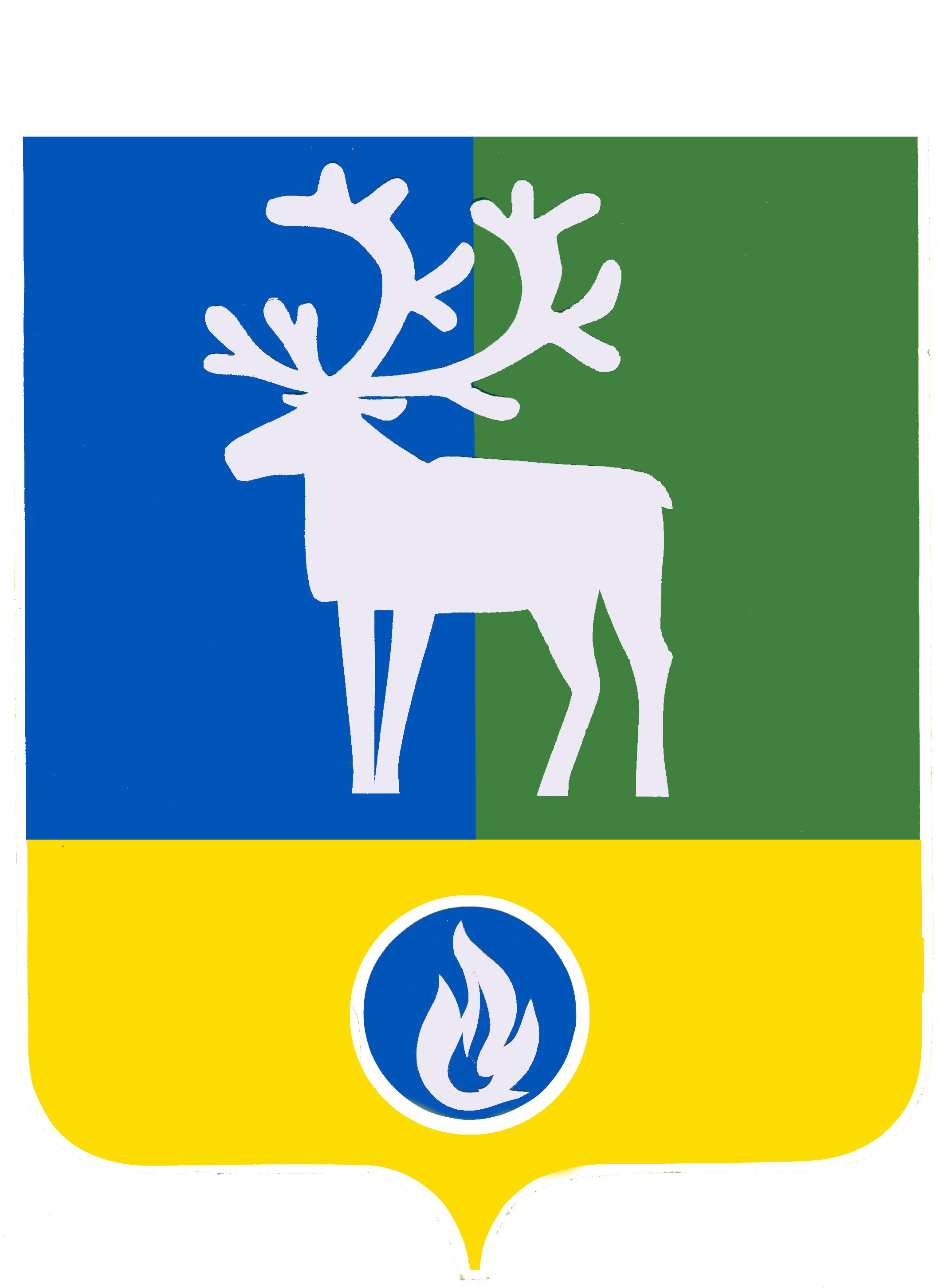 БЕЛОЯРСКИЙ РАЙОНХАНТЫ-МАНСИЙСКИЙ АВТОНОМНЫЙ ОКРУГ – ЮГРАПРОЕКТАДМИНИСТРАЦИЯ БЕЛОЯРСКОГО РАЙОНА ПОСТАНОВЛЕНИЕот  ____ апреля 2023 года	                                                                                    № ______О Порядке предоставления субсидии из бюджета Белоярского района муниципальным унитарным предприятиям Белоярского района на финансовое обеспечение затрат в связи с организацией оказания коммунальных услугВ соответствии со статьей 78 Бюджетного кодекса Российской Федерации от 31 июля 1998 года № 145-ФЗ, постановлением Правительства РФ от 18 сентября 2020 года № 1492 «Об общих требованиях к нормативным правовым актам, муниципальным правовым актам, регулирующим предоставление субсидий, в том числе грантов в форме субсидий, юридическим лицам, индивидуальным предпринимателям, а также физическим лицам - производителям товаров, работ, услуг, и о признании утратившими силу некоторых актов Правительства Российской Федерации и отдельных положений некоторых актов Правительства Российской Федерации», приказом Минфина России от 29 сентября 2021 года № 138н «Об утверждении Порядка проведения мониторинга достижения результатов предоставления субсидий, в том числе грантов в форме субсидий, юридическим лицам, индивидуальным предпринимателям, физическим лицам - производителям товаров, работ, услуг», решением Думы Белоярского района от 7 декабря 2022 года № 84 «О бюджете Белоярского района на 2023 год и плановый период 2024 и 2025 годов», в целях реализации муниципальной программы Белоярского района «Управление муниципальным имуществом», утвержденной постановлением администрации Белоярского района от 31 октября 2018 года № 1053 «Об утверждении муниципальной программы Белоярского района «Управление муниципальным имуществом» п о с т а н о в л я ю:1. Предоставлять в 2023 году за счет средств бюджета Белоярского района субсидии муниципальным унитарным предприятиям Белоярского района на финансовое обеспечение затрат в связи с организацией оказания коммунальных услуг.2. Утвердить прилагаемый Порядок предоставления субсидии из бюджета Белоярского района муниципальным унитарным предприятиям Белоярского района на финансовое обеспечение затрат в связи с организацией оказания коммунальных услуг.	3. Комитету по финансам и налоговой политике администрации Белоярского района (Плохих И.А.) обеспечить финансирование за счет средств бюджета Белоярского района субсидий муниципальным унитарным предприятиям на финансовое обеспечение затрат в связи с организацией оказания коммунальных услуг.4. Комитету муниципальной собственности администрации Белоярского района (Трофимов А.В.) осуществить финансирование за счет средств бюджета Белоярского района субсидий муниципальным унитарным предприятиям на финансовое обеспечение затрат в связи с организацией оказания коммунальных услуг.5. Опубликовать настоящее постановление в газете «Белоярские вести. Официальный выпуск».6. Настоящее постановление вступает в силу после его официального опубликования и действует по 31 декабря 2023 года.7. Контроль за выполнением постановления возложить на первого заместителя главы Белоярского района Ойнеца А.В.Глава Белоярского района                                                                                     С.П. МаненковПриложениек постановлению администрацииБелоярского районаот _________________ 2023 года № _____ПОРЯДОКпредоставления субсидии из бюджета Белоярского района муниципальным унитарным предприятиям Белоярского района на финансовое обеспечение затрат в связи с организацией оказания коммунальных услуг1. Настоящий Порядок предоставления субсидии из бюджета Белоярского района муниципальным унитарным предприятиям Белоярского района на финансовое обеспечение затрат в связи с организацией оказания коммунальных услуг (далее – Порядок) разработан в соответствии со  статьей 78 Бюджетного кодекса Российской Федерации от 31 июля 1998 года № 145-ФЗ, постановлением Правительства РФ от 18 сентября 2020 года № 1492 «Об общих требованиях к нормативным правовым актам, муниципальным правовым актам, регулирующим предоставление субсидий, в том числе грантов в форме субсидий, юридическим лицам, индивидуальным предпринимателям, а также физическим лицам - производителям товаров, работ, услуг, и о признании утратившими силу некоторых актов Правительства Российской Федерации и отдельных положений некоторых актов Правительства Российской Федерации», приказом Минфина России от 29 сентября 2021 года № 138н «Об утверждении Порядка проведения мониторинга достижения результатов предоставления субсидий, в том числе грантов в форме субсидий, юридическим лицам, индивидуальным предпринимателям, физическим лицам - производителям товаров, работ, услуг», решением Думы Белоярского района от 7 декабря 2022 года № 84 «О бюджете Белоярского района на 2023 год и плановый период 2024 и 2025 годов», в целях реализации муниципальной программы Белоярского района «Управление муниципальным имуществом», утвержденной постановлением администрации Белоярского района от 31 октября 2018 года № 1053 «Об утверждении муниципальной программы Белоярского района «Управление муниципальным имуществом» (далее - муниципальная программа).Порядок устанавливает условия и порядок предоставления субсидии из бюджета Белоярского района муниципальным унитарным предприятиям в целях финансового обеспечения затрат в связи с организацией оказания коммунальных услуг, порядок возврата субсидии в случае нарушения условий, целей и порядка предоставления субсидии и ответственность за их нарушение.2. Целью предоставления субсидии из бюджета Белоярского района является финансовое обеспечение затрат муниципального унитарного предприятия Белоярского района, связанных с приобретением ими имущества в связи с организацией оказания коммунальных услуг, в соответствии с мероприятием, предусмотренным муниципальной программой Белоярского района «Управление муниципальным имуществом», утвержденной постановлением администрации Белоярского района от 31 октября 2018 года № 1053 «Об утверждении муниципальной программы Белоярского района «Управление муниципальным имуществом».3. Предоставление субсидии осуществляется Комитетом муниципальной собственности администрации Белоярского района (далее - Комитет), являющимся главным распорядителем бюджетных средств, в пределах лимитов бюджетных обязательств на 2023 год и плановый период 2024 и 2025 годов и бюджетных ассигнований, предусмотренных решением Думы Белоярского района от 7 декабря 2022 года № 84 «О бюджете Белоярского района на 2023 год и плановый период 2024 и 2025 годов».4. Категорией Получателей субсидии являются муниципальные унитарные предприятия Белоярского района, оказывающие коммунальные услуги (далее - Получатели субсидии).5. При формировании проекта решения о бюджете Белоярского района (проекта внесения изменений в бюджет Белоярского района), сведения о субсидиях размещаются на едином портале бюджетной системы Российской Федерации в информационно-телекоммуникационной сети «Интернет» (в разделе единого портала) не позднее 15-го рабочего дня, следующего за днем принятия решения о бюджете (решения о внесении изменений в решение о бюджете).6. Размер предоставляемой субсидии на указанные цели определяется Комитетом в пределах бюджетных ассигнований, предусмотренных решением Думы Белоярского района от 7 декабря 2022 года № 84 «О бюджете Белоярского района на 2023 год и плановый период 2024 и 2025 годов», и лимитов бюджетных обязательств, утвержденных Комитету на цели, указанные в пункте 2 настоящего Порядка, и составляет 8 000 000 (восемь миллионов) рублей.7. Результатом предоставления субсидии является приобретение и постановка на баланс муниципального унитарного предприятия имущества для оказания коммунальных услуг. Значения показателей достижения результата устанавливаются в соглашении о предоставлении субсидии.8. В целях получения субсидии Получатель субсидии представляет в Комитет следующие документы:1) заявление на получение субсидии с указанием суммы и цели ее использования;2) копии учредительных документов, заверенные лицом, имеющим право действовать от имени Получателя субсидии без доверенности;3) копия свидетельства о государственной регистрации Получателя субсидии;4) обоснование необходимости оказания финансовой поддержки, а также планируемый результат в случае ее оказания;5) согласие на осуществление Комитетом и органами муниципального финансового контроля проверок соблюдения условий, целей и порядка предоставления субсидий;6) декларация соответствия требованиям, установленным пунктом 9 настоящего Порядка, согласно приложению к настоящему Порядку.9. Получатели субсидии на первое число месяца, предшествующего месяцу, в котором планируется заключение соглашения о предоставлении субсидии, должны соответствовать следующим требованиям:1) Получатели субсидий не должны являться иностранными юридическими лицами, а также российскими юридическими лицами, в уставном (складочном) капитале которых доля участия иностранных юридических лиц, местом регистрации которых является государство или территория, включенные в утверждаемый Министерством финансов Российской Федерации перечень государств и территорий, предоставляющих льготный налоговый режим налогообложения и (или) не предусматривающих раскрытия и предоставления информации при проведении финансовых операций (офшорные зоны) в отношении таких юридических лиц, в совокупности превышает 50 процентов;2) Получатели субсидий не должны получать средства из бюджета бюджетной системы Российской Федерации, из которого планируется предоставление субсидии в соответствии с правовым актом, на основании иных нормативных правовых актов или муниципальных правовых актов на цели, указанные в пункте 2 настоящего Порядка.10. Документы (копии документов), предусмотренные в пункте 8 настоящего Порядка, представляются в Комитет по адресу: 628162, Ханты-Мансийский автономный округ - Югра, г. Белоярский, ул. Центральная, дом 11. Регистрация заявления о заключении договора на предоставление субсидии осуществляется в течение 1 рабочего дня. Проверку представленных претендентом документов, обоснованность и законность заключения договора осуществляет Комитет.В целях проведения проверки претендента на соответствие требованиям, установленным пунктом 9 настоящего Порядка, Комитет запрашивает выписку из Единого государственного реестра юридических лиц; сведения о получении / неполучении Получателем субсидии средств бюджета Белоярского района на основании иных муниципальных правовых актов на цели, указанные в пункте 2 настоящего Порядка, в отделе по учету и контролю за расходованием финансовых средств администрации Белоярского района.Проверка документов, представленных претендентом, проверка претендента на соответствие требованиям, установленным пунктом 9 настоящего Порядка, проводится Комитетом в срок не более 5 дней с даты регистрации заявления.По результатам проведенной проверки Комитет осуществляет подготовку проекта договора о предоставлении субсидии или готовит мотивированный отказ в заключении договора. Договор, дополнительное соглашение к договору, в том числе дополнительное соглашение о расторжении договора (при необходимости) заключается в соответствии с типовой формой, установленной Комитетом по финансам и налоговой политике администрации Белоярского района для соответствующего вида субсидии. Договор заключается на соответствующий финансовый год. Срок подготовки проекта договора или мотивированного отказа в заключении договора составляет не более 5 дней с момента окончания проверки. В течение 3 дней после подготовки проекта договора или мотивированного отказа в заключении договора Отдел направляет в адрес получателя субсидии договор о предоставлении субсидии или мотивированный отказ в предоставлении субсидииОснованиями для отказа в предоставлении субсидии являются:1) непредставление (предоставление не в полном объеме) документов, указанных в пункте 8 настоящего Порядка;2) несоответствие представленных Получателем субсидии документов требованиям, определенным пунктом 9 настоящего Порядка;3) установление факта недостоверности представленной Получателем субсидии информации.11. В договоре предусматриваются следующие положения:- цели, условия, размер, сроки предоставления субсидии, порядок ее возврата в случае нарушения условий, установленных договором, показатели результативности;- порядок, сроки и формы представления отчетности, подтверждающей выполнение условий договора;- порядок перечисления субсидии;- право Комитета и органов муниципального финансового контроля Белоярского района в течение срока действия договора проводить проверки соблюдения условий, целей и порядка предоставления субсидии;- согласие Получателя субсидии на осуществление в отношении их проверки Комитетом соблюдения порядка и условий предоставления субсидии, в том числе в части достижения результатов предоставления субсидии, а также проверки органами муниципального финансового контроля соблюдения получателем субсидии порядка и условий предоставления субсидии в соответствии со статьями 268.1 и 269.2 Бюджетного кодекса Российской Федерации, и на включение таких положений в договор;- ответственность за несоблюдение условий договора;- о возможности осуществления расходов, источником финансового обеспечения которых являются не использованные в отчетном финансовом году остатки субсидий при принятии главным распорядителем как получателем бюджетных средств по согласованию с финансовым органом муниципального образования Белоярский район решения о наличии потребности в указанных средствах;- о запрете приобретения получателями субсидий, за счет полученных из соответствующего бюджета бюджетной системы Российской Федерации средств иностранной валюты, за исключением операций, осуществляемых в соответствии с валютным законодательством Российской Федерации при закупке (поставке) высокотехнологичного импортного оборудования, сырья и комплектующих изделий, а также связанных с достижением результатов предоставления этих средств иных операций, определенных правовым актом;- о порядке и сроках возврата субсидий (остатков субсидий) в бюджет Белоярского района, в случае образования не использованного в отчетном финансовом году остатка субсидии на финансовое обеспечение затрат и отсутствия решения главного распорядителя как получателя бюджетных средств, принятого по согласованию с финансовым органом муниципального образования Белоярский район, о наличии потребности в указанных средствах.Перечисление субсидии осуществляется на расчетные или корреспондентские счета, открытые получателем субсидии в учреждениях Центрального банка Российской Федерации или кредитных организациях, в течение 10 дней после подписания договора. Конкретные реквизиты счета указываются Получателем субсидии в заявлении о предоставлении субсидии.Контроль (мониторинг) за соблюдением условий и порядка предоставления субсидий осуществляет Комитет и органы муниципального финансового контроля в пределах полномочий, предусмотренных действующим законодательством Российской Федерации, Ханты-Мансийского автономного округа - Югры, муниципальными правовыми актами Белоярского района. 	Проверки в соответствии со статьями 268.1 и 269.2 Бюджетного кодекса РФ осуществляют органы муниципального финансового контроля.Комитет и органы муниципального финансового контроля Белоярского района проводят мониторинг достижения результатов предоставления Субсидии исходя из достижения значений результатов предоставления Субсидии, определенных соглашением (договором), и событий, отражающих факт завершения соответствующего мероприятия по получению результата предоставления субсидии (контрольная точка), в порядке и по формам, установленным Министерством финансов Российской Федерации.14. В случае выявления при проверке фактов неисполнения или ненадлежащего исполнения Получателем субсидии обязательств (условий) по договору, а также в случае недостижения показателей результативности, установленных в договоре о предоставлении субсидии, Комитет в течение пяти рабочих дней принимает решение о возврате субсидии и направляет в адрес Получателя субсидии требование о возврате субсидии.15. При нарушении Получателем субсидии условий и порядка, установленных при предоставлении субсидии, Получатель субсидии обязан вернуть сумму полученной субсидии в течение 10 дней с момента получения требования.16. В случае неисполнения Получателем субсидии требования Комитета о возврате субсидии, денежные средства подлежат взысканию в судебном порядке в соответствии с действующим законодательством Российской Федерации.Приложениек Порядку предоставления субсидии из бюджета Белоярскогорайона муниципальным унитарным предприятиям Белоярскогорайона на финансовое обеспечение затрат в связи с организацией оказания коммунальных услугДата _____________Настоящим _______________ (наименование муниципального унитарного предприятия, претендующего на получение субсидии, место нахождения, почтовый адрес), в лице _______________ (ФИО, должность руководителя муниципального унитарного предприятия), действующего на основании ______________, декларирует о соответствии требованиям, установленным пунктом 9 Порядка предоставления субсидии из бюджета Белоярского района муниципальным унитарным предприятиям Белоярского района на финансовое обеспечение затрат в связи с организацией оказания коммунальных услуг, утвержденного постановлением администрации Белоярского района от ___________ 2023 года № _______, а именно:- не является иностранным юридическим лицом, а также российским юридическим лицом, в уставном (складочном) капитале которого доля участия иностранных юридических лиц, местом регистрации которых является государство или территория, включенные в утверждаемый Министерством финансов Российской Федерации перечень государств и территорий, предоставляющих льготный налоговый режим налогообложения и (или) не предусматривающих раскрытия и предоставления информации при проведении финансовых операций (офшорные зоны) в отношении таких юридических лиц, в совокупности превышает 50 процентов;- не получает средства из бюджета Белоярского района, из которого планируется предоставление субсидии в соответствии с правовым актом, на основании иных нормативных правовых актов или муниципальных правовых актов в целях финансового обеспечения затрат в связи с организацией оказания коммунальных услуг.Руководитель муниципальногоунитарного предприятия          ____________ ______________________________                                  			(подпись)      (расшифровка подписи)М.П.